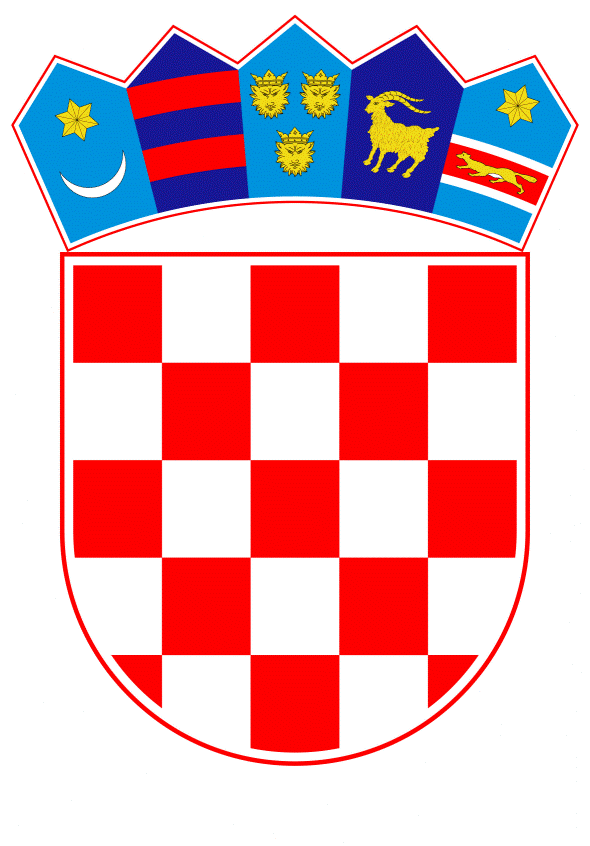 VLADA REPUBLIKE HRVATSKEZagreb, 5. rujna 2019.____________________________________________________________________________________________________________________________________________________Banski dvori | Trg Sv. Marka 2  | 10000 Zagreb | tel. 01 4569 222 | vlada.gov.hrPRIJEDLOG	Na temelju članka 31. stavka 3. Zakona o Vladi Republike Hrvatske („Narodne novine“, broj 150/11, 119/14, 93/16 i 116/18), Vlada Republike Hrvatske je na sjednici održanoj ____________ godine donijela ZAKLJUČAK1. Prihvaća se Nacrt memoranduma o suglasnosti između Vlade Republike Hrvatske i Izraelske Nacionalne uprave za kibernetiku Države Izraela o suradnji u području kibernetičke sigurnosti, u tekstu koji je Vladi Republike Hrvatske dostavilo Ministarstvo unutarnjih poslova aktom, klase: ________________, urbroja: ________________ od ____________________.2. Ovlašćuje se potpredsjednik Vlade Republike Hrvatske i ministar unutarnjih poslova da, u ime Vlade Republike Hrvatske, potpiše Memorandum o suglasnosti iz točke 1. ovoga Zaključka.3. Zadužuje se Ministarstvo unutarnjih poslova za koordinaciju provedbe Memoranduma o suglasnosti iz točke 1. ovoga Zaključka, u suradnji s drugim nadležnim tijelima, te za djelovanje kao kontakt točka u smislu odredaba istog.Klasa:Ur.broj:Zagreb,					PREDSJEDNIK mr. sc. Andrej PlenkovićO B R A Z L O Ž E N J EIzraelska Nacionalna uprava za kibernetiku Države Izrael inicirala je unaprjeđenje suradnje u području kibernetičke sigurnosti s Republikom Hrvatskom prijedlogom za sklapanjem akta o suradnji u području kibernetičke sigurnosti. S obzirom na sve veći broj, ozbiljnost kao i međunarodnu prirodu kibernetičkih napada smatra se kako bi sklapanje međunarodnog akta u području kibernetičke sigurnosti doprinijelo kibernetičkoj sigurnosti Republike Hrvatske, njezinih tijela i građana. Slijedom navedenog izrađen je Memorandum o suglasnosti između Vlade Republike Hrvatske i Izraelske Nacionalne uprave za kibernetiku Države Izrael o suradnji u području kibernetičke sigurnosti kojim se uređuje razmjena informacija u skladu s nacionalnim zakonima i propisima, razmjena najboljih praksi, metodologija i politika o kibernetičkoj sigurnosti, organizacija posjeta predstavnika u svrhu rasprave o relevantnim pitanjima iz područja kibernetičke sigurnosti te održavanje seminara i konferencija. Memorandum o suglasnosti služi kao dokaz namjera i volje sudionika vezano za jačanje suradnje u području kibernetičke sigurnosti te ne predstavlja niti ne stvara ikakve pravno obvezujuće ili izvršive obveze u okviru nacionalnog ili međunarodnog prava, niti ne dovodi do bilo kakvog pravnog postupka.Točkom 3. Zaključka zadužuje se Ministarstvo unutarnjih poslova da djeluje kao kontakt točka u smislu odredaba Memoranduma o suglasnosti, te da koordinira provedbu istog s drugim članovima Nacionalnog vijeća za kibernetičku sigurnost, a naročito s Uredom vijeća za nacionalnu sigurnost, Ministarstvom obrane i Sigurnosno-obavještajnom agencijom. Slijedom navedenog  predlaže se donošenje ovoga Zaključka. Predlagatelj:Ministarstvo unutarnjih poslova Predmet:Prijedlog zaključka o prihvaćanju Nacrta memoranduma o suglasnosti između Vlade Republike Hrvatske i Izraelske Nacionalne uprave za kibernetiku Države Izraela o suradnji u području kibernetičke sigurnosti